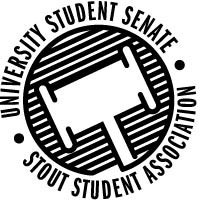 Figure 1: Stout Student Association LogoMeeting Agenda7:00 PM Ballroom A, Memorial Student Center50th Congress 6th Session October 8th, 2019Call to OrderPledge of AllegianceAcknowledgement of CountryRoll CallStanding Committee Roll CallExecutiveOrganizationalFinancialSustainabilityDiversity and InclusivityVisibility and OutreachInformation TechnologyWords of Wisdom – Senator Penoske Open ForumStudent Disciplinary Hearing Committee/Chancellor’s Coalition/Knock and talk Initiative Listening Session- President Canon Green Fee- Director Nadeau Approval of the MinutesUnfinished Business50.04.04 Updating the Constitution  This motion is to update and edit the constitution of the Stout Student Association.50.05.03 Updating the Bylaws This motion is to update and edit the bylaws of the Stout Student Association New Business50.06.01 Appointment of Shared Governance This motion is to appoint senators to shared governance committee’s. 50.06.02 How to sort your waste burrito event This motion is to approve the sort your waste burrito event for the Sustainability Council. Reports President – CanonConducted a meeting with ETC to setup a microphone system in SSA at our meetings to test out different setups at our meeting. Met with Disability services for sign language interpreter to discuss how to best go about having Interpreters at meetings. In that meeting we discussed a few different options; Having an Interpreter at all of our meetings (Sign Language Interpreter (4 all together, 2 Traditional Interpreters and Tactile), have it exclusively available upon request, or have them at our important meetings (Ex; Seg Fee Meeting). Mostly looking at how to make this initiative financial sustainable and exclusive. I Met with VC Lyons over a lunch meeting to discuss varying topics including his listening session deal with the previous Congress. Met with Bryan Barts, about the Career Conference and lack of major inclusivity. at the meeting I found out a lot more behind the scenes challenges that exist and going to work w/ Bryan to do various initiative. Send out an email to Renee Chandler, Director of Graduate and Stout Online, to connect with Senator Harri Bien-Aime about including our online students into SSA. Lastly, I attended the Legislative Affairs Special Committee to change the Bylaws and Constitution which is always a fun time.Vice President – JohnsonI attended EBC, continued working on the lawyer initiative, set up lunch with President Canon and Advisor Wittucki on Wednesdays at noon in the Fireside Cafe. I submitted the travel forms for Systems Reps (which might be canceled so I might have to undo that but we'll see) I attended the UW-System Sustainability Conference in Madison with Director Nadeau and Senator Penoske, a full report of this should be found in the additional reports section of the agenda.Director of Communications – Roberts  This past week I emailed the senators about shared governance committees and that they should join. I also added some of the new senators to standing committees. VAO finally has enough people to start meeting, so I’ve been trying to find a time that’d be best to meet. I also have been emailing with the graphic designer to see if she would like to sit on VAO. I also started making the new name plates for the new senators. Director of Organizational Affairs – SerierI started to meet with my advisers for OAC and SOCOC. I got a application made for SOCOC and then I also got a time and materials ready for the first OAC meeting of the year and went to Strategic Planning group.Director of Financial Affairs – GentzDirector of Legislative Affairs – McConvilleThis last week I attended a meeting with Regent Plante about what we are looking for in a new Chancellor. I think the meeting was very productive, and Regent was very receptive. This will be continued in November; they both want continued student inputs. I emailed Doug Mell and sent up a meeting to work together on a legislative committee. Working on Bylaw and Constitution edits this last week with the committee. Finally, I sent out invitations to Senator Schachtner and Representative Stafsholt to attend to one of our meetings. Senator replied and she will be coming October 22nd.Director of Diversity and Inclusivity – BeaulieuThis week I did several things I finished watching the documentary that I intend to show for diversity week. I now just need to come up with discussion questions for the documentary, which can wait. I went through my emails, set up to the printer, uploaded the minutes to connect, and did my usual meeting prep. I also reached out to dining regarding a change in MSC food (this was resolved, I was informed there was just a vendor mistake). I also went to the first LGBTQIA+ search committee meeting, sent out the application to people who said they were interested, and looked up information on a two spirit speaker my council wants to bring to campus.Director of Sustainability – NadeauThis week I got the memo started for the water bottle filling station allocation. I also went to the meeting with Reagent Plante which had good recommendations for what we want to see in a new chancellor. I met with the transportation coordinator to discuss potential meeting topics for the meeting with DCT later this month. Finally, I went to the UW System Sustainability Conference which was a good time and I learned a lot about what how other campuses are pushing sustainability.Director of Information Technology – KangasLast week was a rather productive week for myself. On Monday, I attended a meeting with Regent Plante and others from SSA to talk about what students would like to see in the next Chancellor. I also attended a meeting to discuss our concerns about Student Technology Fee. During that meeting, we were able to secure another $7,000 for STF allocations, bringing the total to about $30,000 in revenue per year. In all, we have about $180,000 available, but the majority of that is rollover. Additionally, it was mentioned that STF should be safe from any budget cuts in the near future. Lastly, we talked about some concerns over a “Sunset Clause” and came to the agreement that the clause as it was proposed could not be done due to System policy. We agreed on a high-level compromise regarding a sunset clause which would include some changes to the process should we hit that $5,000 threshold. Overall this consists of ITC not meeting as regularly and a "call out" for requests not occurring should the clause be in effect. This will be a conversation the Information Technology Committee will continue during our first meeting. During my office hours, I worked on making a draft for the STF request form in addition to thinking what a Sunset Clause could look like. Lastly, ITC can finally meet so I started looking for meeting times for the Committee on Friday.Additional ReportsUW System Sustainability ConferenceVice President Johnson- This meeting was very interesting; it was mostly sustainability office folks and student org related to sustainability. We discussed a lot of stuff but the outline 3 sections Campus updates, 2 sessions of breakouts, and lastly a keynote speaker. The big thing to come out of this meeting was a drive to create a unified resolution for all 26 of the student governments to pass by the end of the school year. Eau Claire' office of sustainability will be spearheading this project. If you have any further questions or want to look at my notes in detail, please let me know.Shared GovernanceStanding Committee ReportsFinancial Affairs CommitteeDiversity and Inclusivity CouncilOrganizational Affairs CommitteeSustainability CouncilVisibility and Outreach CommitteeInformation Technology CommitteeAnnouncementsAdjourn 